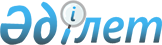 Әлеуметтік маңызы бар азық-түлік тауарларына рұқсат етілген шекті бөлшек сауда бағаларының мөлшерін бекіту туралыТүркістан облысы әкiмдiгiнiң 2021 жылғы 13 қыркүйектегі № 199 қаулысы. Қазақстан Республикасының Әділет министрлігінде 2021 жылғы 16 қыркүйекте № 24370 болып тiркелдi
      "Қазақстан Республикасындағы жергілікті мемлекеттік басқару және өзін-өзі басқару туралы" Қазақстан Республикасының Заңының 27-бабының 2-тармағына, "Сауда қызметін реттеу туралы" Қазақстан Республикасының Заңының 8-бабына, Қазақстан Республикасы Ұлттық экономика министрінің міндетін атқарушының 2015 жылғы 30 наурыздағы № 282 "Әлеуметтік маңызы бар азық-түлік тауарларына бөлшек сауда бағаларының шекті мәндерін және оларға бөлшек сауда бағаларының шекті рұқсат етілген мөлшерін белгілеу қағидаларын бекіту туралы" (Нормативтік құқықтық актілерді мемлекеттік тіркеу тізілімінде № 11245 болып тіркелген) бұйрығына сәйкес, Түркістан облысының әкімдігі ҚАУЛЫ ЕТЕДІ:
      1. Әлеуметтік маңызы бар азық-түлік тауарларына рұқсат етілген шекті бөлшек сауда бағаларының мөлшері осы қаулының қосымшасына сәйкес бекітілсін.
      2. "Түркістан облысы әкімінің аппараты" мемлекеттік мекемесі Қазақстан Республикасының заңнамасында белгіленген тәртіппен:
      1) осы қаулыны Қазақстан Республикасының Әділет министрлігінде мемлекеттік тіркеуді;
      2) осы қаулыны оны ресми жариялағаннан кейін Түркістан облысы әкімдігінің интернет-ресурсына орналастыруын қамтамасыз етсін.
      3. Осы қаулының орындалуын бақылау Түркістан облысы әкімінің орынбасары Ұ.Қ. Тәжібаевқа жүктелсін.
      4. Осы қаулы оның алғашқы ресми жарияланған күнінен кейін күнтізбелік он күн өткен соң қолданысқа енгізіледі. Әлеуметтік маңызы бар азық-түлік тауарларына рұқсат етілген шекті бөлшек сауда бағаларының мөлшері
					© 2012. Қазақстан Республикасы Әділет министрлігінің «Қазақстан Республикасының Заңнама және құқықтық ақпарат институты» ШЖҚ РМК
				
      Түркістан облысының әкімі

У. Шукеев
2021 жылғы 13 қыркүйектегі
№ 199 қаулысына
қосымша
№
Әлеуметтік маңызы бар азық-түлік тауарларының атауы
Өлшем бірлігі
Рұқсат етілген шекті бөлшек сауда бағаларының мөлшері, теңге
Қолданылу мерзімі
1
1 санатты тауық жұмыртқасы
дана
37,9
90 күнтізбелік күн
2
Күнбағыс майы
литр
632
90 күнтізбелік күн